AKIBAT PANDEMI COVID-19 TERHADAP KEGIATAN PENDAFTARAN  TANAH  DI  KOTA  MEDAN(Studi Kasus Kantor Pertanahan Kota Medan)ABSTRAKOLEH:DELVA FARAH MELLYSIA BUTAR-BUTARNPM. 175114072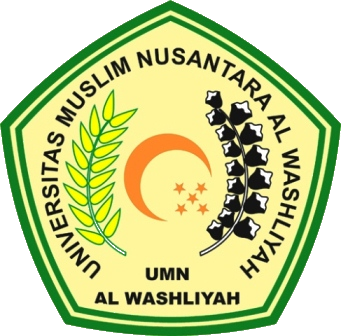 PROGRAM STUDI ILMU HUKUMFAKULTAS HUKUMUNIVERSITAS MUSLIM NUSANTARA AL WASLIYAHMEDAN2021